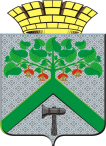 Финансовое управление АДМИНИСТРАЦИИВерхнесалдинскоГО городскоГО округАПРИКАЗот 21 сентября 2021 г.						                                 № 94                                                  г. Верхняя СалдаО внесении изменений в Перечень главных администраторов доходов бюджета Верхнесалдинского городского округа, утвержденный решением Думы городского округа от 22.12.2020 № 322 «Об утверждении бюджета Верхнесалдинского городского округа на 2021 год и плановый период 2022-2023 годов»В соответствии с пунктом 2 статьи 20 Бюджетного кодекса Российской Федерации, приказом Министерства финансов Российской Федерации от                08 июня 2020 года № 99н «Об утверждении кодов (перечней кодов) бюджетной классификации Российской Федерации на 2021 год (на 2021 год и на плановый период 2022 и 2023 годов» (в  редакции  приказа  Минфина  России от 12 мая 2021 года № 67н), письмом МКУ «Централизованная бухгалтерия» от 20.09.2021 № 326, в целях необходимости закрепления кода классификации доходов бюджетаПРИКАЗЫВАЮ:1.Внести в Перечень главных администраторов доходов бюджета Верхнесалдинского городского округа, утвержденный решением Думы городского округа от 22.12.2020 года № 322 «Об утверждении бюджета Верхнесалдинского городского округа на 2021 год и плановый период                  2022-2023 годов», следующие изменения:1) таблицу дополнить строкой 95-1 следующего содержания:«».2. Настоящий приказ вступает в силу с момента его подписания.3. Направить копию настоящего приказа в Управление Федерального казначейства по Свердловской области.4. Настоящий приказ разместить на официальном сайте Верхнесалдинского городского округа http: //v - salda.ru/.5. Контроль за исполнением настоящего приказа оставляю за собой.И. о. начальника Финансового управленияадминистрации Верхнесалдинского   городского округа                                                                                  Л.А. Измоденова95-1.9011 16 07010 04 0000 140Штрафы, неустойки, пени, уплаченные в случае просрочки исполнения поставщиком (подрядчиком, исполнителем) обязательств, предусмотренных муниципальным контрактом, заключенным муниципальным органом, казенным учреждением городского округа